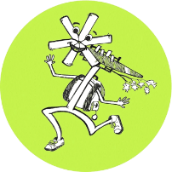 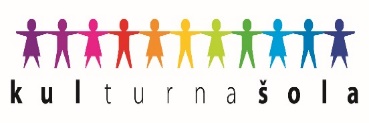 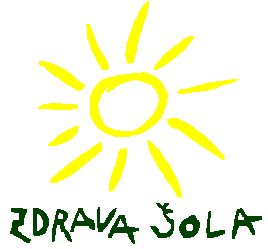 VLOGA ZA DODELITEV SREDSTEV ZA PLAVALNI TEČAJZA ŠOLSKO LETO 2016/17Kratka obrazložitev družinskih socialno–ekonomskih razmer:___________________________________________________________________________________________________________________________________________________________________________________________________________________________________________________________________________________________________________________________________________________________________________________________________________________________________________________________________________________________________________________________________________________________________________________K vlogi prilagam:Odločbo o višini otroškega dodatka izdano s strani pristojnega centra za socialno delo.Druga dokazila:_____________________________________________________________________Spodaj podpisani/a: vlagatelj/-ica vloge izjavljam:da so vsi podatki, ki sem jih navedel/-la v vlogi, resnični, točni in popolni in da za svojo izjavo prevzemam vso materialno in kazensko odgovornost,dovoljujem, da lahko šola uporabi podatke iz prilog za namen dodelitev sredstev za subvencioniranje plavalnega tečaja.Podpisani/a:	______________________________________________________________,	(oče, mati ali zakoniti zastopnik otroka)naslov prebivališča:	______________________________________________________________,	(ulica, hišna št., pošta, kraj)za svojega otroka	_____________________________________, rojenega ________________.	(ime in priimek otroka)	(datum rojstva otroka)ki v šolskem letu 2016/17 obiskuje ___razred Osnovne šole Videm, Podružnico Leskovec, Podružnico Sela, (podčrtajte ustrezno šolo) vlagam vlogo za dodelitev sredstev za subvencioniranje plavalnega tečaja, ki bo za učence 1. do 3. razreda potekal v Termah Ptuj od 26. 9. do 30. 9. 2016 oz. do 7. 10. 2016 za učence 3. razreda. Kraj in datum:____________________Podpis:__________________